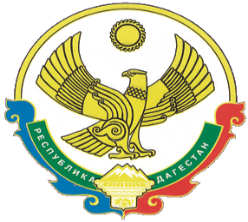 А Д М И Н И С Т Р А Ц И ЯМУНИЦИПАЛЬНОГО РАЙОНА «ЦУНТИНСКИЙ РАЙОН»РЕСПУБЛИКИ ДАГЕСТАНПОСТАНОВЛЕНИЕ от 14.03.2023г.                                                                                                 № 60с. КидероО мерах по организации отдыха, оздоровления и занятости детей, подростков и молодежи в МР «Цунтинский район» в 2023 г.      В целях организации отдыха, оздоровления и занятости детей в МР «Цунтинский район» в 2023 году и исполнения письма Минобрнауки РД № 06-3351/09-04/23 от 10.03.2023 г. постановляю:     1.Создать комиссию по вопросам организации отдыха, оздоровления и занятости детей в МР «Цунтинский район» (далее - комиссия) о готовности организации отдыха детей и их оздоровления к началу оздоровительной кампании. (приложение № 1)     2. Утвердить Положение о районной межведомственной комиссии по организации отдыха, оздоровления и занятости детей, подростков и учащейся молодежи.  (Приложение № 2).                            3.Определить уполномоченным органом местного самоуправления ответственным за организацию летнего отдыха детей в каникулярное время, проведение административной процедуры по приему документов, заявок от образовательных организаций в оздоровительные учреждения (организации) согласно Административному регламенту Минобрнауки от 16 мая 2017 г.№1597-03/17 - МКУ «Управление образования, молодежной политики, спорта и туризма» АМР «Цунтинский район».     4.МКУ «УОМПС и Т» МР «Цунтинский район»:     4.1. Назначить ответственным по МР «Цунтинский район» по организации летнего отдыха, проведение административной процедуры по приему документов, заявок от образовательных организаций в соответствии с Положением в оздоровительные учреждения;    4.2. Принять меры по обеспечению отдыха в детских оздоровительных учреждениях РД детей из малообеспеченных семей, детей безработных, а также детей, оказавшихся в трудной жизненной ситуации;     4.3. Обеспечить вовлечение детей и подростков из «Группы рыска», участников СВО, а также детей, состоящих на разных видах профучета и комиссиях, в программы организованного отдыха, оздоровления и занятости с привлечением соответствующих органов: КДН, АТК и другое;     4.4. Организовать бесплатную перевозку детей и подростков к местам отдыха и обратно, а также обеспечить их безопасность при проезде, с учетом дальности перевозок и времени суток, предусмотреть страхование детей от несчастного случая на время следования;     4.5. Представить на утверждение примерные объемы финансирования для организации лагерей дневного пребывания на базе ОО муниципального района;     4.6. Разработать и представить на утверждение «Дорожную карту» об организации и проведении оздоровительной кампании - 2023 в муниципальном районе;     4.7. Оказать содействие ОО открытию летних оздоровительных лагерей дневного пребывания (пришкольных) и в их комплектовании квалифицированными педагогическими кадрами и обслуживающим персоналом;     4.8. Представлять информацию об итогах детской оздоровительной кампании в Министерство образования и науки Республики Дагестан в течение 5 дней после начала каждой смены согласно установленным формам.      5. Контроль за исполнением данного постановления возложить на заместителя главы МР «Цунтинский район» Гаджиева М.У.       И.о. главы                                                                                 А.Х. ГамзатовПриложение № 1к постановлению АМР«Цунтинский район»от 14 марта 2023г. №60Составкомиссию по вопросам организации отдыха, оздоровления и занятости детей в МР «Цунтинский районо готовности организации отдыха детей и их оздоровления к началу оздоровительной кампанииПриложение № 2к постановлению АМР«Цунтинский район»от 14 марта 2023г. №60Положениео районной межведомственной комиссии по организации отдыха, оздоровления и занятости детей, подростков и учащейся молодежи1. Общие положения1.1. Районная межведомственная комиссия по организации отдыха, оздоровления и занятости детей, подростков и учащейся молодежи (далее - Комиссия) создана с целью координации деятельности структурных подразделений администрации МР «Цунтинский район», учреждений и организаций независимо от их организационно-правовых форм и форм собственности, организующих отдых, оздоровление и занятость детей, подростков и учащейся молодежи. 1.2. Комиссия в своей деятельности руководствуется Конституцией Российской Федерации, нормативными правовыми актами Российской Федерации, Республики Дагестан, постановлениями и распоряжениями администрации муниципального района «Цунтинский район» и настоящим Положением. 1.3. Состав Комиссии утверждается постановлением администрации муниципального района «Цунтинский район». Возглавляет Комиссию заместитель главы администрации «Цунтинский район» по социальным вопросам. При отсутствии председателя Комиссии его обязанности исполняет заместитель председателя Комиссии.1.4. План работы Комиссии утверждается председателем. 1.5. Комиссия работает на общественных началах. 2. Задачи и функции Комиссии 2.1. Основными задачами Комиссии являются: - определение комплекса мероприятий, обеспечивающих создание условий для отдыха, оздоровления и занятости детей, подростков и учащейся молодежи; - определение приоритетных направлений развития системы отдыха, оздоровления и занятости детей, подростков и учащейся молодежи; - координация работы организаций, расположенных на территории МР «Цунтинский район» и участвующих в организации отдыха, оздоровления и занятости детей, подростков и учащейся молодежи; - оперативное решение вопросов по организации подготовки отдыха, оздоровления и занятости детей в каникулярное время; - содействие целевому и эффективному использованию средств, выделяемых на подготовку и проведение отдыха, оздоровления и занятости детей, подростков и учащейся молодежи; - принятие мер к обобщению и распространению эффективных форм и методов организации летней оздоровительной кампании; - подведение итогов районных конкурсов по организации летней оздоровительной кампании. 2.2. Функции Комиссии - осуществляет прием документов на обеспечение детей, обучающихся в муниципальных общеобразовательных учреждениях МР «Цунтинский район», путевками в лагерь от организаций всех форм собственности и индивидуальных предпринимателей; - принимает решение об утверждении: а) квоты на приобретение путевок в лагеря по организациям всех форм собственности и индивидуальным предпринимателям; б) списка детей на получение путевок в лагерь; - доводит решения Комиссии до уполномоченного органа администрации МР «Цунтинский район» с целью приобретения последним путевок, заключения соглашения с работодателем и выдачи путевок; - рассматривает вопросы  о предоставлении субсидии организациям всех форм собственности и индивидуальным предпринимателям на компенсацию расходов по приобретению путевок в организации отдыха детей и их оздоровления для детей работников, находящихся с ними в трудовых отношениях; - взаимодействует с районной комиссией по организации отдыха и оздоровления детей, находящихся в трудной жизненной ситуации. 3. Права Комиссии3.1. Получает в установленном порядке нормативные вопросам организации отдыха, оздоровления и занятости детей, подростков и учащейся молодежи. 3.2. Разрабатывает и вносит на рассмотрение главе администрации предложения по вопросам организации отдыха, оздоровления и занятости детей, подростков и учащейся молодежи.4. Регламент деятельности Комиссии 4.1. Комиссия осуществляет свою деятельность в соответствии с утвержденным планом работы. 4.2. Председатель организует работу Комиссии, созывает и ведет ее заседания, подписывает протоколы заседаний Комиссии, дает поручения членам Комиссии в пределах ее компетенции. 4.3. Заседания Комиссии проводятся по мере необходимости, но не реже 1 раза в квартал. 4.4. Заседания Комиссии правомочны, если на них присутствует не менее двух третей ее членов. 4.5. Решения Комиссии принимаются простым большинством голосов присутствующих на заседании членов Комиссии путем открытого голосования и оформляются протоколом. В случае равенства голосов решающим голосом обладает председатель Комиссии. Протоколы и решения Комиссии подписываются председателем Комиссии и ответственным секретарем в день их принятия. Председатель комиссии:Председатель комиссии:Председатель комиссии:Гаджиев М.У.-Заместитель главы МР:Заместитель председателя комиссии: Заместитель председателя комиссии: Заместитель председателя комиссии: Абакаров Г.К.-Начальник МКУ «УОМПС и Т»Члены комиссии:Члены комиссии:Члены комиссии:Рамазанов А.М.-Начальник ОМВД РФ по Цунтинскому району;                         (по согласованию)Магомедов У.О.-Глав. врач ГБУ РД «ЦРБ» (по согласованию)Ибрагимов Г.М. -Начальник УСЗН МО «Цунтинский район» (по согласованию)Мусаев А.К. -Директор ЦЗН в МО «Цунтинский район» (по согласованию)Алиев З.М.-Начальник ОГИБДД ОМВД по Цунтинскому району (по согласованию)Салманов К.М.-Главный специалист по молодежной политике (по согласованию)Гусейнов М.А. -Начальник Госпожнадзора (по согласованию)Магомеднабиев М.Ш. -Начальник Роспотребнадзора (по согласованию) Загиров Ш.А.-Директор МКОУ «Междуреченская СОШ»Магомедов Б.Н. -Директор МКОУ «Кидеринская  СОШ имени Магомедова С.М.».